СКОРОСТНОЕ ВОСХОЖДЕНИЕ НА ПИК ЧЕРСКОГО 2023РЕГЛАМЕНТ
Кубка России по альпинизму (СКАЙРАННИНГ-МАРАФОН), Чемпионата Иркутской области по альпинизму (СКАЙРАННИНГ-МАРАФОН, СКАЙРАННИНГ-ГОНКА),Фестиваля скайраннинга. 1. Проводящие организацииКубок России по альпинизму (СКАЙРАННИНГ-МАРАФОН), чемпионат Иркутской области по альпинизму (СКАЙРАННИНГ-МАРАФОН, СКАЙРАННИНГ-ГОНКА), дистанция-спутник - Забег до Кафе «СПРИНТ», дистанция-спутник «СКАНДИНАВСКАЯ ХОДЬБА», далее – Соревнования, проводятся Министерством Спорта Российской Федерации, Министерством спорта Иркутской области, Федерацией альпинизма России, Федерацией альпинизма и скалолазания Иркутской области, ИРФСОО «Байкал трейлраннинг».Непосредственное проведение соревнований возлагается на Главную судейскую коллегию, утвержденную ОО ФАСИО.Директор соревнований – Юшин Д. В. (г. Иркутск), тел. +79500506406.2. Место, время проведения Соревнований2.1. Соревнования проводятся в Слюдянском районе в г. Слюдянка по тропе на пик Черского.  2.2. Дата проведения -  19 августа 2023 года.3. Требования к участникам соревнований, условия их допуска3.1. К соревнованиям допускаются: - Кубок России «СКАЙРАННИНГ-МАРАФОН» – спортсмены не моложе 18 лет не ниже 2 спортивного разряда по альпинизму;- Чемпионат Иркутской области (в дисциплинах «СКАЙРАННИНГ-МАРАФОН» и «СКАЙРАННИНГ-ГОНКА») - спортсмены Иркутской области не моложе 18 лет (с разрядом или без разряда); - дистанция-спутник «СПРИНТ» – спортсмены не моложе 15 лет;- дистанция-спутник «СКАНДИНАВСКАЯ ХОДЬБА» - без ограничений в возрасте при условии самостоятельного передвижения с палками.  Зачет проводится среди мужчин и женщин, юношей и девушек. Зачет в рамках Фестиваля скайраннинга на дистанции «СКАЙРАННИНГ-МАРАФОН» проводится по следующим возрастным группам: -18-39 лет, -40-49 лет, -50-59 лет, -60+ лет включительно. Зачет в рамках Фестиваля скайраннинга  на дистанции  - Забег до кафе «СПРИНТ» проводится в абсолютной возрастной категории. Зачёт на дистанции «СКАНДИНАВСКАЯ ХОДЬБА» проводится по следующим возрастным группам:- до 49 лет;- 50 лет и старше.Возраст участника определяется по состоянию на конец текущего года (31.12.2023 г.).3.2. В мандатную комиссию предоставляются следующие документы:	– официальная заявка от субъекта РФ (приложение №2) для участников Кубка России;	– паспорт (копия, фото с телефона) гражданина РФ; 	– медицинская справка с допуском врача или с проставлением допуска в официальной заявке (обязательно указание вида спорта или дисциплины (альпинизм, скайраннинг) для всех участвующих;	– классификационная книжка с оформленным спортивным разрядом (при наличии)/приказ о присвоении разряда (оригинал, копия, фото с телефона), для участников Кубка России.*для дистанция-спутник «СПРИНТ» допускается сумма страховки на сумму, не менее 50000 рублей. 3.3. Все указанные документы подаются в мандатную комиссию на месте проведения соревнований. При предъявлении на мандатной комиссии неполного комплекта документов участник не допускается к соответствующим соревнованиям. 4. Регистрация и содержание стартового пакета участника. 4.1. Регистрация на соревнования проводится до 14 августа включительно на сайте https://toplist.run/race/5242. ПОСЛЕ 14 АВГУСТА, ВКЛЮЧАЯ ДЕНЬ СТАРТА, РЕГИСТРАЦИЯ НЕ ПРОВОДИТСЯ!!!Зарегистрированным считается участник, заполнивший анкету и оплативший стартовый взнос.4.2. Стартовый взнос за участие в соревнованиях:Скидки: Для членов ФАР (при обязательном предъявлении на мандатной комиссии действующей карты члена ФАР/сертификата членства ФАР) – скидка 10%, для членов ФАСИО – скидка 20%, для членов сборной команды РФ по альпинизму (любая дисциплина) – скидка 99%, для участников старше 60 лет (возраст участника определяется по состоянию на конец текущего года (31.12.2023 г.). на любой дистанции, кроме «СКАНДИНАВСКАЯ ХОДЬБА»  - скидка 20%.Промокод для членов «ФАР» (только при предъявлении номера карты ФАР и действующего членства) – ALPFAR (скидка 10%);Промокод для членов ОО «ФАСИО» (только при подтверждении членства) и участников, старше 60 лет - FACIO38 (скидка 20%)Промокод для членов сборной России по скайраннингу (только для действующих членов) – CHERSKIY (скидка 99%)Для жителей Слюдянского р-на регистрация на дистанцию «Скандинавская ходьба» (при подтверждении прописки в Слюдянском р-не) бесплатно – промокод HIKING.4.3. Условия возврата стартового взноса: стартовый взнос возвращается в размере 90% при отказе от участия до 31 июля 2023 г. включительно. После 1 августа 2023 г. взнос возвращается в размере 50%. После 14 августа 2023 г. стартовый взнос не возвращается. 4.5.  Каждый участник соревнований – СКАЙРАННИНГ-МАРАФОН, СКАЙРАННИНГ-ГОНКА, СПРИНТ получает:- номер участника с закреплённым на нём чипом электронного хронометража;- питание на контрольных пунктах и на финише;- фотографии с различных точек трассы; - металлическую медаль финишера,  - баня на финише;- сувенирная продукция с символикой забега.4.6. Каждый участник дистанции «СКАНДИНАВСКАЯ ХОДЬБА» получает медаль финишера с символикой забега.5. Программа соревнований18 августа15:00 - 22:00 - заезд участников;18:00 - 22:00 – работа мандатной комиссии, выдача стартовых пакетов (турбаза «Эдельвейс»);21:00 – брифинг (турбаза «Эдельвейс»).19 августа7:00-08:00 - работа мандатной комиссии, выдача стартовых пакетов (центральная площадь г. Слюдянки);8:45 - открытие соревнований (Центральная площадь г. Слюдянки);9:00 - старт всех дистанций (Центральная площадь г. Слюдянки), переезд на место старта дистанции «Скандинавская ходьба»;10:30 - финиш первых участников (турбаза «Эдельвейс»);11:00-11:30 - цветочная церемония награждения призёров дистанции «СПРИНТ»;12:00-12:30 - награждения призёров дистанции «СКАНДИНАВСКАЯ ХОДЬБА»;13:00-13:30 - цветочная церемония награждения призёров дистанции «СКАЙРАННИНГ-ГОНКА»;14:00-14:30 - цветочная церемония награждения призёров дистанции «СКАЙРАННИНГ-МАРАФОН»;14:00-17:00 - баня для участников соревнований;17:00 - награждение победителей и призёров всех дистанций, закрытие соревнований (турбаза «Эдельвейс»);20 августа – отъезд участников.*Программа соревнований и время может измениться. 6. Правила прохождения трасс6.1. Дисциплина «СКАЙРАННИНГ-МАРАФОН».6.1.1. Параметры трассы:Место старта: Центральная площадь г. Слюдянки (высота 479 м н.у.м.). Место финиша: турбаза «Эдельвейс» (высота 542 м н.у.м.).Высшая точка – точка разворота: пик Черского (2090 м н.у.м.).Суммарный набор высоты: 1650 м.Протяженность: ~45 км.Схема трассы – см. в приложении 1.6.1.2. Правила прохождения трассы:Общий старт. Спуск по пути подъёма. На дистанции установлены промежуточные контрольные пункты (КП) и пункты питания (ПП):ПП1(11км) – Кафе (разворот дистанции «СПРИНТ»)ПП2(20км) – Метеостанция (разворот дистанции «СКАЙРАННИНГ-ГОНКА»)ПП3(23км) – Памятник КП1(24км) – Вершина (разворот дистанции «СКАЙРАННИНГ-МАРАФОН»)ПП4(25км) – ПамятникПП5(29км) – МетеостанцияПП6(29км, 37км) - КафеНа ПП 1,2,5,6 предлагается: вода, изотоник, апельсины, печенье, мармелад, соль, хлеб, сало.На ПП 3,4 – вода, изотоник.На КП питания нет.На финише для участников предусматривается питье и углеводное питание.6.2. Дисциплина «СКАЙРАННИНГ-ГОНКА».6.2.1. Параметры трассы:Место старта: Центральная площадь г. Слюдянки (высота 479 м н.у.м.). Место финиша: турбаза «Эдельвейс» (высота 542 м н.у.м.).Высшая точка: метеостанция «Хамар-Дабан» (1450 м н.у.м.).Суммарный набор высоты: 1100 м.Протяженность: ~36 км.Схема трассы – см. в приложении 1.6.2.2. Правила прохождения трассы:Общий старт. Спуск по пути подъёма. Участник обязан пройти все, установленные на дистанции промежуточные пункты питания (ПП):ПП1(11км) – Кафе (разворот дистанции Забег до кафе - «СПРИНТ»)ПП2(20км) – Метеостанция (разворот дистанции «СКАЙРАННИНГ-ГОНКА»)ПП6(29км)  - КафеНа ПП 1,2,6 предлагается: вода, изотоник, печенье, апельсины, мармелад, соль, хлеб, сало.На финише для участников предусматривается питье и углеводное питание. 6.3. Дистанция - Забег до кафе - «СПРИНТ»6.3.1. Параметры трассы:Место старта: Центральная площадь г. Слюдянки (высота 479 м н.у.м.). Место финиша: турбаза «Эдельвейс» (высота 542 м н.у.м.).Высшая точка: Кафе (824 м н.у.м.).Суммарный набор высоты: 270 м.Протяженность: ~18 км.6.3.2. Правила прохождения трассы: Участник обязан пройти все, установленные на дистанции промежуточные пункты питания (ПП):ПП1(11км) – Кафе (разворот дистанции - Забег до кафе – «СПРИНТ»)Спуск по пути подъёма. 6.4 СКАНДИНАВСКАЯ ХОДЬБА.6.4.1. Параметры трассы:Предварительный старт на Центральной площади г. Слюдянки (высота 479 м н.у.м.). Далее – перемещение на транспорте организаторов к месту Старта - турбаза «Эдельвейс» (высота 542 м н.у.м.).Место финиша: турбаза «Эдельвейс» (высота 542 м н.у.м.).Протяженность – 5км.6.4.2. Правила прохождения трассы: Участник обязан пройти, соблюдая правила вида «Скандинавская ходьба», до точки разворота – первый мост через р.Слюдянка и вернуться к месту финиша.6.5. Контрольное время на дистанции «СКАЙРАННИНГ-МАРАФОН» при прохождении ПП2 «Метеостанция» – 13:00 (4 часа с момента старта).  После 13:00 допуск участников соревнований выше Метеостанции будет прекращён.Допуск участников на вершину «пик Черского» закрывается в 14:30 (5ч 30мин с момента старта). Участники, не достигшие вершины к указанному сроку дисквалифицируются и разворачиваются обратно спускающейся судейской бригадой.6.5. Запрещено применение любого транспорта, использование посторонней помощи вне контрольного пункта (далее КП) во время прохождения дистанции.6.6. Запрещено применение медицинских препаратов, входящих в «Запрещенный список «РУСАДА» от 01.01.2021 г. Спортсмен, участвующий в Кубке России, Чемпионате Иркутской области подтверждает, что не использует препараты из этого списка. Спортсмен, участвующий в соревнованиях, дает согласие на забор проб специалистами РУСАДА в любой момент времени до, во время и после соревнований. 6.7. Запрещено употребление алкогольных напитков. К соревнованиям не будут допущены спортсмены в состоянии алкогольного опьянения.6.8. Запрещено курение во время проведения соревнований, в том числе на КП. 6.9. Запрещено оставлять мусор на дистанции кроме КП. Участник соревнований, уличенный в разбрасывании мусора (упаковка от гелей, бутылки, фантики…) будет дисквалифицирован, стартовый взнос не возвращается.6.10. Запрещено использование наушников во время забега (пункт Правил проведения соревнований по скайраннингу).7. Подведение итогов и награждение участников Соревнований7.1 Победители и призеры определяются по лучшему времени прохождения дистанций, и награждаются медалями, дипломами, ценными и денежными призами от проводящих организаций и спонсоров. Награждение производится:- «СКАЙРАННИНГ-МАРАФОН» - Фестиваль скайраннинга, абсолютная возрастная категория - с 1 по 5 место;- «СКАЙРАННИНГ-МАРАФОН» - Фестиваль скайраннинга, по возрастным категориям - с 1 по 3 место;- «СКАЙРАННИНГ-МАРАФОН» - Кубок России - с 1 по 3 место;- «СКАЙРАННИНГ-МАРАФОН» - Чемпионат Иркутской области - с 1 по 3 место;- «СКАЙРАННИНГ-ГОНКА» - Чемпионат Иркутской области - с 1 по 3 место; - «СПРИНТ» - Фестиваль скайраннинга, абсолютная возрастная категория - с 1 по 3 место;- «СКАНДИНАВСКАЯ ХОДЬБА» - Фестиваль скайраннинга, по возрастным категориям - с 1 по 3 место или на усмотрение организаторов.7.2. Победители и призеры обязаны ЛИЧНО ПРИСУТСТВОВАТЬ на награждении и оказывать всяческое содействие фото и видеосъемке, а также быть готовым дать интервью о своем участии в данных соревнованиях. При отсутствии призёров на награждении без предварительного согласования, призы остаются в распоряжении организаторов.8. Финансирование и условия приёма участников8.1. Расходы на проезд, питание, проживание, страховку, стартовый взнос несут участники.8.2. Подготовка и проведение Соревнований финансируется организаторами, спонсорами, благотворительными организациями и частными пожертвованиями.9. Дополнительные сведения9.1. Проживание участников Варианты размещения в г. Слюдянка, пос. Култук и др. близлежащих районах:- Гостиница "Байкальский рай" - пос. Култук, ул. Горная д.28, тел. +7(964) 230-01-00.- The Tourist Hotel - г. Слюдянка, ул. Кругобайкальская, 1Б, тел. 8 (950) 132-12-10 - Гостиница "Тихая Гавань" - г. Слюдянка, ул. 40 лет Октября, 56, тел. 8 (950) 075-07-12- Дом Отдыха "Аршан" - г. Слюдянка, ул. 40 лет Октября, 11, тел. 8 (904) 140-91-80- Peak Chersky Hotel, - г. Слюдянка, пер. Сухой Ручей, тел. 8 (924) 632-75-80- Гостиница "Delight" - г. Слюдянка, ул. ул. Капотина, 14, тел. 8 (902) 178-17-88- Hostel sludinaya 6a - г. Слюдянка, ул. Слюдяная ул., 6a, тел. 8 (902) 171-73-48- Гостевой дом "Байкальский очаг" - пос. Култук, ул. Солнечная, д.10, тел. 8 (908) 651-99-57- Гостевой двор "Прибрежный" - Сухой Ручей, ул. Профсоюзная, 15, тел. 8 (914) 958-63-76- Хостел "Вертикаль" - пос. Култук, Рабочий переулок д 4, тел. 8 (902) 549-06-06- Гостевой Дом "Анди" - г. Слюдянка, ул. Куприна, 9, тел. 8 (950) 068-72-73- Хостел "Слюдянка" - г. Слюдянка, ул. Школьная, 10. тел. 8 (395) 445-31-98- Минералогический Музей С.В.Жигалова - г.Слюдянка, ул. Слюдяная, 36, тел. 8 (395) 445-34-40Возможно размещение в своих палатках на территории турбазы «Эдельвейс» - в центре соревнований. Количество мест под палатки ограничено. Стоимость – 300р/палатка + 100р/автомобиль. По бронированию мест обращайтесь по тел.89149141019.9.2. Добраться до места старта можно на личном автотранспорте (около 1,5-2 часов из г.Иркутска), на электричке «Иркутск-Пассажирский-Слюдянка-1», время отправления-прибытия: 09:18-12:33, 18:38-21:44, 19:30-22:37 (стоимость 222 руб.), а также на маршрутке «Автовокзал «Иркутск» - Слюдянка» - отправление каждый час (наличие мест и расписание уточняйте по телефону +79500534084)Возвращение в Иркутск также возможно на личном автотранспорте (около 1,5-2 часов), на электричке «Слюдянка-1 - Иркутск-Пассажирский», время отправления-прибытия: 18:17-21:28, а также на маршрутке «Слюдянка» - «Автовокзал «Иркутск» - отправление каждый час (наличие мест и расписание уточняйте по телефону +79500534084)Время отправления и прибытия указаны условно и ко времени проведения соревнований могут измениться. Будьте внимательны!10. Связь с организаторамиПо всем вопросам можно обращаться к организаторам по телефонам:+7-950-050-64-06 (директор  соревнований – Юшин Дмитрий Владиславович), +7-914-914-10-19 (секретарь соревнований - Манзий Дарья Дмитриевна)или по почте nerpochka7@gmail.comПриложение 1СХЕМА ТРАССЫСКОРОСТНОЕ ВОСХОЖДЕНИЕ НА ПИК ЧЕРСКОГО 2023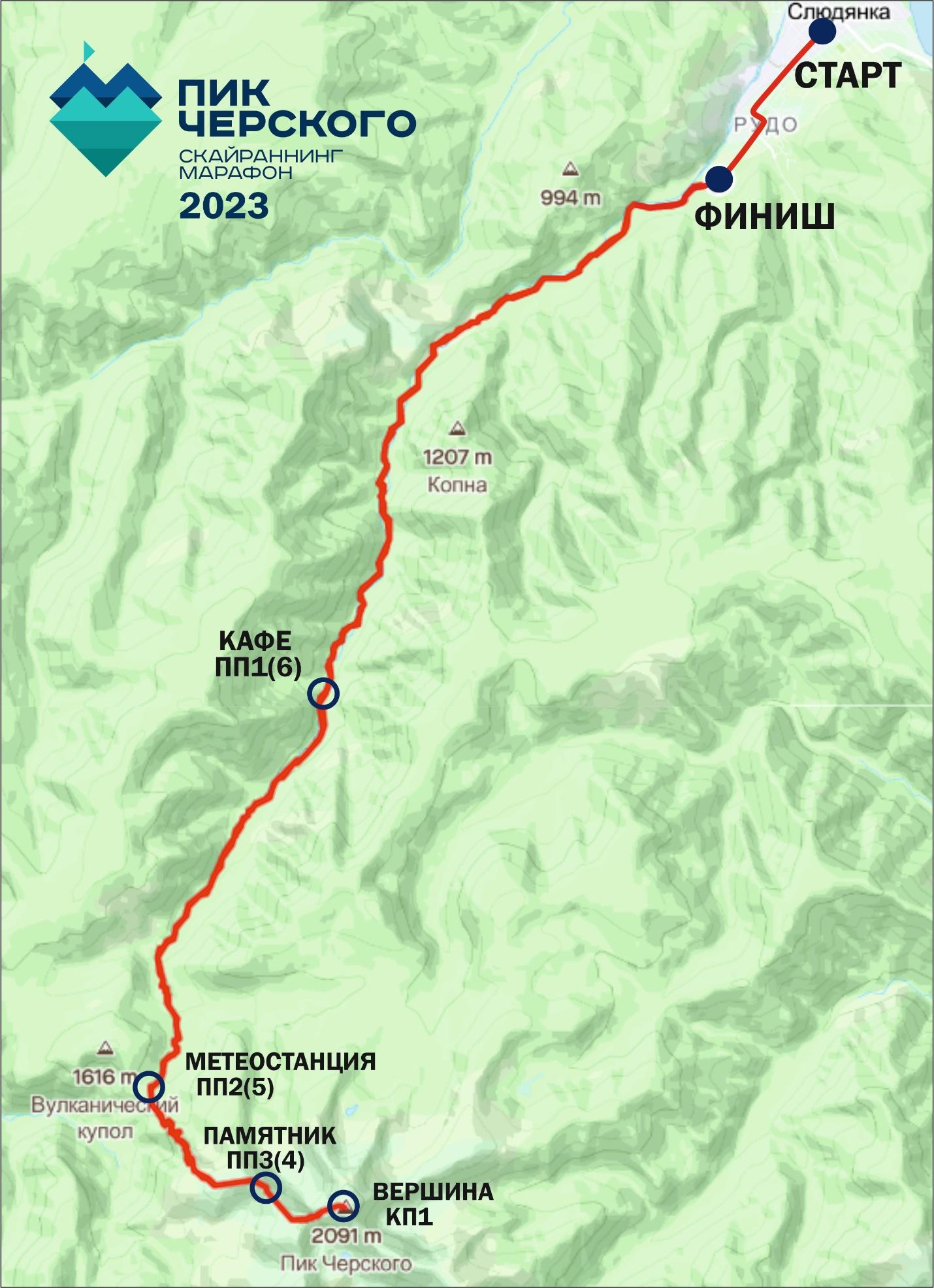 ПРОФИЛЬ ТРАССЫСКОРОСТНОЕ ВОСХОЖДЕНИЕ НА ПИК ЧЕРСКОГО 2023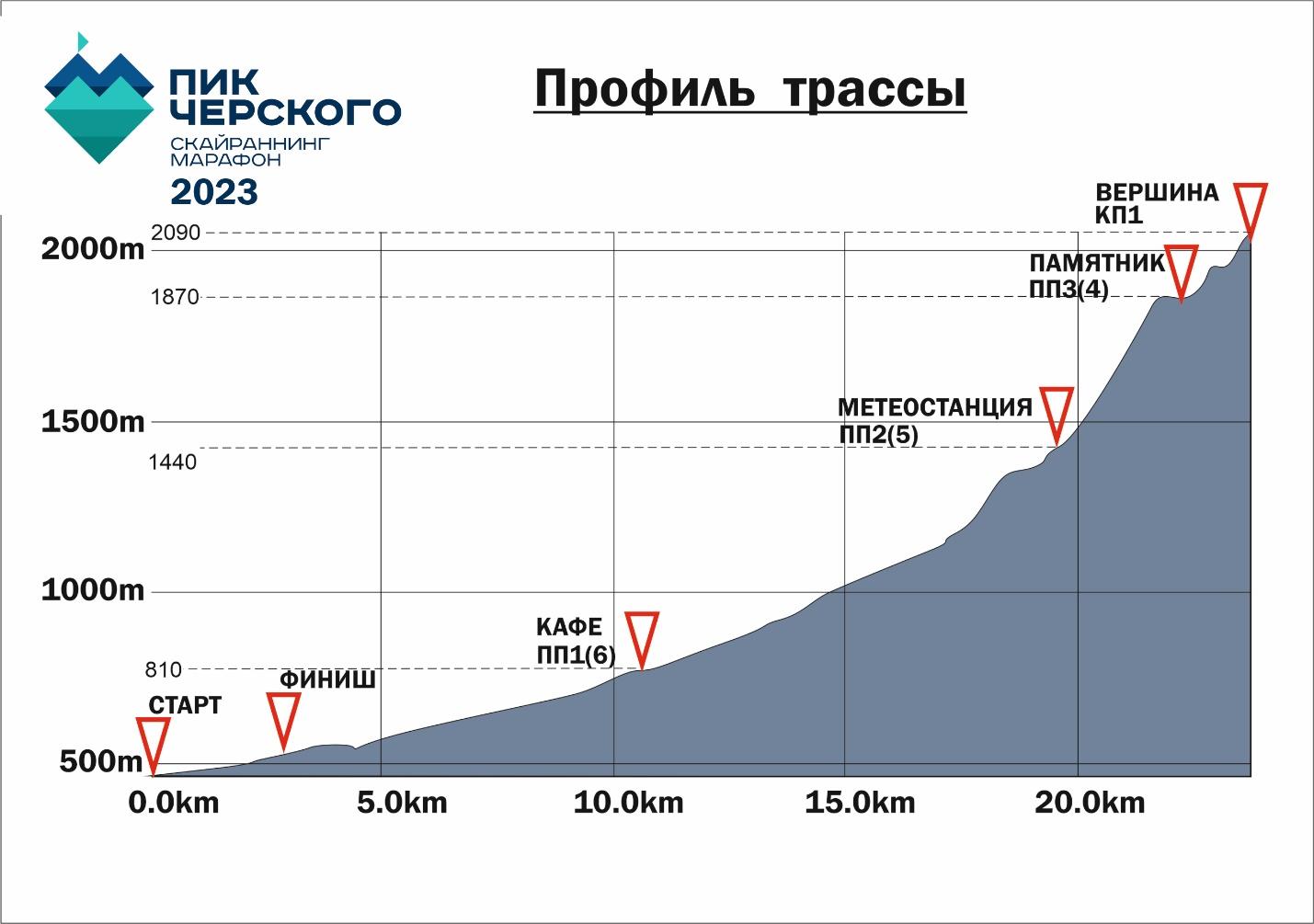 Приложение 2Главной судейской коллегииЗАЯВКАОт команды ____________________________________________________________на участие в спортивных соревнованиях _______________________________________________________________________________________________________________________________проводимых в _______________________________  в период _____________________ Представитель команды ____________________________________________________К соревнованиям допущено ________________________ чел.Врач ____________________________________________                                              м.п., датаРуководитель органа исполнительной власти субъекта Российской Федерации в области физической культуры и спорта _______________________________________                                                                                                                                            подпись, м.п.Руководитель региональнойспортивной федерации ______________________________________________________                                                                                                                          подпись, м.п.Приложение 3Главной судейской коллегииПРЕДВАРИТЕЛЬНАЯ ЗАЯВКАОт команды ________________________________________________________________на участие в спортивных соревнованиях ___________________________________________________________________________________________________________________проводимых в _______________________________  в период_______________________ Руководитель региональнойспортивной федерации ______________________________________________________                                                                                                                          подпись, м.п.Руководитель органа исполнительной власти субъекта Российской Федерации в области физической культуры и спорта _______________________________________                                                                                                                                            подпись, м.п.ТребованияСКАЙРАННИНГ-МАРАФОНСКАЙРАННИНГ-ГОНКАЗабег до кафе-  СПРИНТСКАНДИНАВС-КАЯ ХОДЬБАВозрастОт 18 летОт 18 летОт 15 летНе ограниченРазряд по альпинизмуДля КР – 2 разряд и выше, для ЧИО - 3 разряд или б/р3 разряд или б/р--Документы:   - официальная заявка ++--   - паспорт гражданина РФ++++   - мед. справка (альпинизм, скайраннинг)+++-   - полис страхования жизни и здоровья от несчастного случая (риск «альпинизм, скайраннинг» на сумму, не менее 100 000 рублей)*+++-   - классификационная книжка / приказ о присвоении разряда+---Дистанциядо 31 июля , руб.до 14 августа, руб.СКАЙРАННИНГ-МАРАФОН30003500СКАЙРАННИНГ-ГОНКА25003000Забег до кафе -СПРИНТ15002000СКАНДИНАВСКАЯ ХОДЬБА100100№ ппФамилия Имя ОтчествоДата рожденияСпортивный разряд, спортивное званиеВиза врача№ ппФамилия Имя ОтчествоДата рожденияСпортивный разряд, спортивное звание